Аналитический Отчёт по результатам НОКО 
МКОУ «Санчинская СОШ» за первый квартал  2018 годНезависимая оценка качества образовательной деятельности в 2018 году проводилась в соответствии с показателями, характеризующими общие критерии независимой оценки качества образования, установленными в статье 95.2 Федерального закона «Об образовании в Российской Федерации», и определенными Приказом Минобрнауки № 1547 от 2 февраля 2015 г. «Об утверждении показателей, характеризующих общие критерии оценки качества образовательной деятельности организаций осуществляющих образовательную деятельность». Информация о результатах независимой оценки качества образовательной деятельности размещается в соответствии с Приказом Минфина России от 22.07.2015г. № 116н  в сайтах ОУ.Согласно Приказу № 28 от 01.12.2017года .«Об организации работы Общественного  Совета» с целью расширения общественного участия  в управлении образованием в 2017-2018 учебном году  был создан Общественный Совет по проведению НОКО (независимая  оценка качества образования) услуг в МКОУ  «Санчинская  СОШ»  в следующем составе:Габибуллаева С.Г. зам дир по УВР- председатель Совета;Закарьяева Ф.Ш.  зам дир по ВР - зам пред Совета;Члены Совета:Хаджаева Аминат – председатель родительского комитетаМутукова Рашидат  родитель уч 8 классаНахбаров З.М.-директорБеделова Э.Б.- профком школыАзизов Арслан -ученик 11 кл.Темирбулатов Ислам- ученик 11 кл.Согласно плану НОКО по Санчинской СОШ был создан стенд ,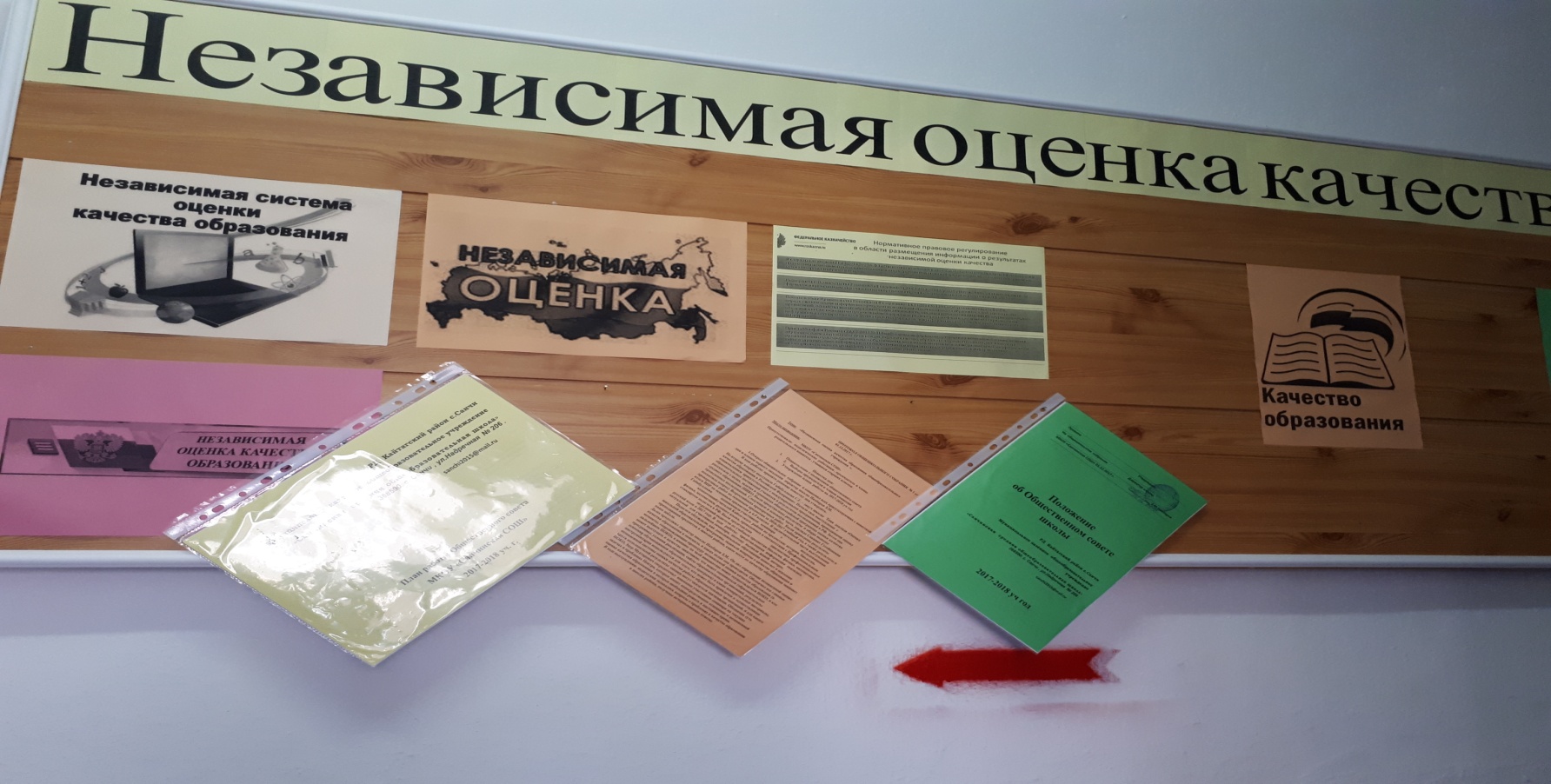 Председателем Совета НОКО Габибуллаевой С.Г. и заместителем Закарьяевой Ф.Ш., с помощью остальных членов Совета  было проведено  анкетирование среди уч-ся и родителей «Оценка показателей пользователями образовательных услуг» Показатели, характеризующие критерии оценки качества образовательной деятельности по всем 4-м блокам и их распределение по уровням удовлетворенности в процентном отношении представлены в таблице 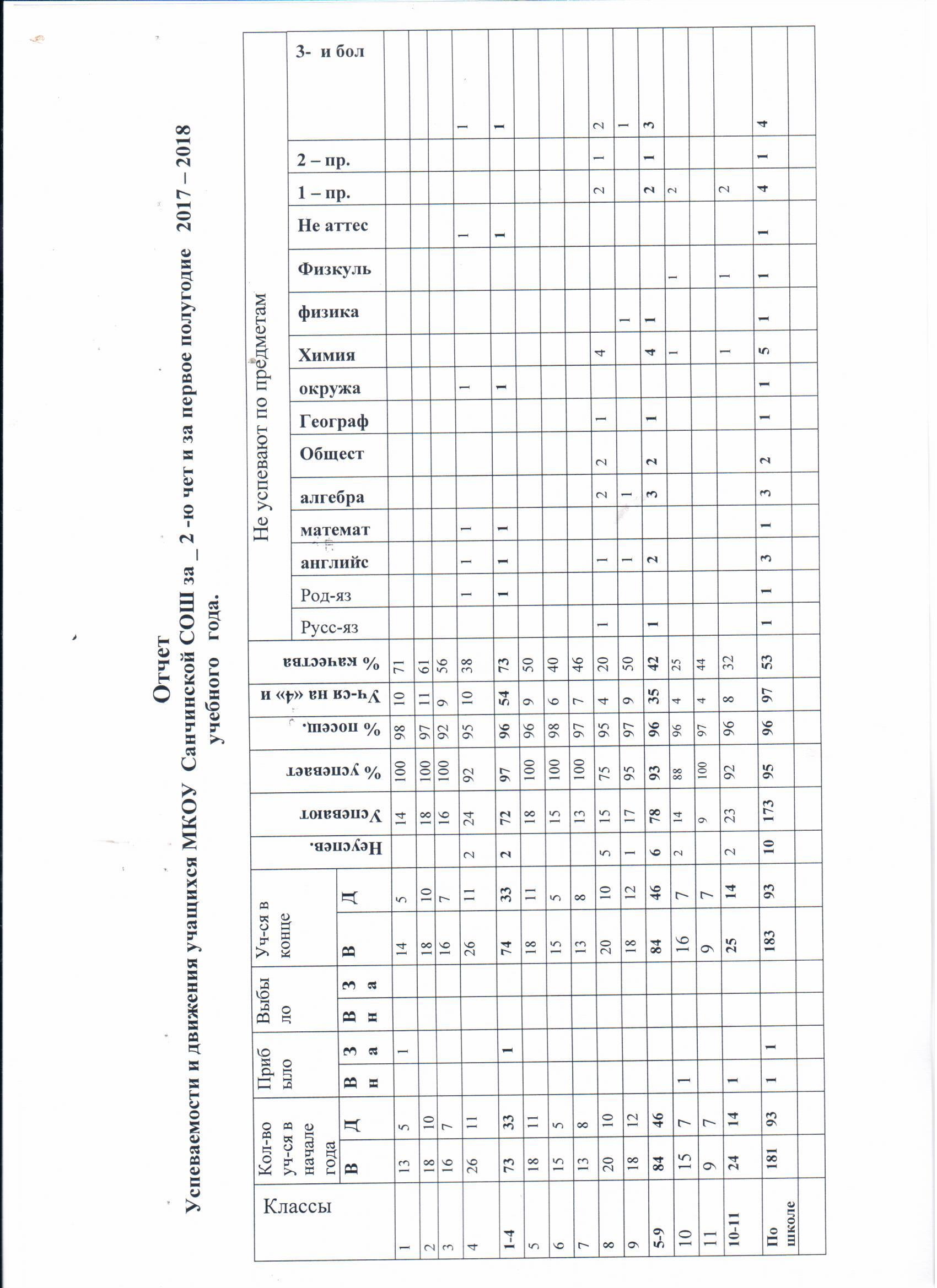 ОтчетУспеваемости и движения учащихся МКОУ  Санчинской СОШ за _ 3 -ю чет  2017 – 2018 учебного   года.Сравнивая результаты 2 и 3 четверти можно говорить,  что успеваемость  и качество знаний за 3 четверть снизились, не смотря на индивидуальную работу со слабыми учащимися.   Особенно тревожное положение в 8 классе. По итогам контрольных работ по алгебре не справились 2 ученика,  по геометрии не справились 3  ученика и  по химии - 2 ученика. Ведется целенаправленная работа над пробелами знаний слабых учеников в каждом из классов, где есть неуспевающие дети. На педсовете, родительских собраниях мы акцентировали внимание именно на эту проблему. Индивидуально работать со слабыми детьми  на уроках и   после занятий. Большая работа ведется со слабыми учащимися  в начальных классах.       Посещая уроки мы большое внимание обращаем на организацию работы с обучающимися в группе  риска, какая работа с ними ведется, как  запланирована и ведется это работа.  Для усиления эффективности работы со слабоуспевающими учащимися используют новые образовательные технологии, инновационные формы и методы обучения: личностно – ориентированный подход и разноуровневую дифференциацию на всех этапах урока. Организовывают групповую работу, применяя дифференцированные тренировочные задания, инвариантные практические работы, дифференцированные проверочные работы, творческие работы по выбору.Ведется работа и с одаренными детьми.В школе также и проводилась  воспитательная работа. Проводились мероприятий направленные на оздоровление населения, предупреждение правонарушений, антитеррористические  мероприятия, открытые кл часы и внеклассные мероприятия , где уч-ся показывали свои возможности, способности.  Уч-ся школы принимали активное участие на соревнованиях, конкурсах и олимпиадах школьного и муниципального уровня. Провели немало мероприятий по развитию национальных отношений,  патриотическому воспитанию, противодействию преступности среди молодежи. Проводились анкетирования по определению уровня воспитанности, по профориентации. Проводились также и родительские собрания, где обсуждались наболевшие вопросы по воспитанию и обучению. «Развитие национальных отношений в Республике Дагестан» «Патриотическое воспитание граждан в Республике Дагестан «Комплексные меры противодействиязлоупотреблению наркотических средств и их незаконному обороту»  и «Обеспечение общественного порядка и противодействие преступности в Республике Дагестан «Здоровый образ жизни»Антитеррористические мероприятияВывод: общая удовлетворенность качеством образовательной деятельности, в том числе удовлетворенность материально-технической базой, качеством предоставляемых услуг, готовность рекомендовать организацию родственникам и знакомым оценена респондентами на высоком уровне.Общие выводы по результатам независимой оценки качества образования МКОУ «Санчинская СОШ»:1. Анализ полученных ответов. опрошенных показал, что большинство родительской общественности удовлетворены деятельностью образовательного учреждения.2. Наиболее высоко оцениваемыми параметрами являются: наличие возможностей для развития творческих способностей учащихся, доброжелательность и компетентность работников СОШ, удовлетворенность качеством предоставляемых образовательных услуг и готовность рекомендовать организацию своим знакомым.3. В качестве параметров работы, требующих коррекции со стороны учреждения, обозначены: условия для организации питания и наличие условий для охраны и укрепления здоровья обучающихся, оснащенность кабинетов и школы в целом.Все результаты ,выводы и рекомендации были рассмотрены на совещании учителей. Директор Нахбаров ЗМ.Зам по УЧ Габибуллаева С.Г.Зам по ВР Закарьяева Ф.ШI. Открытость и доступность информации об организациях, осуществляющих образовательную деятельность (от 0 до 10 баллов).I. Открытость и доступность информации об организациях, осуществляющих образовательную деятельность (от 0 до 10 баллов).1.1 Полнота и актуальность информации, размещенной на официальном сайте организации в сети "Интернет"8,51.2 Наличие на официальном сайте организации в сети "Интернет" сведений о педагогических работниках организации101.3 Доступность взаимодействия с получателями образовательных услуг с помощью электронных сервисов, предоставляемых на официальном сайте 101.4 Доступность сведений о ходе рассмотрения обращений граждан, поступивших в организацию от получателей образовательных услуг10II. Комфортность условий, в которых осуществляется образовательная деятельность (от 0 до 10 баллов).II. Комфортность условий, в которых осуществляется образовательная деятельность (от 0 до 10 баллов).2.1 Материально-техническое и информационное обеспечение организации42.2 Наличие необходимых условий для охраны и укрепления здоровья, организации питания обучающихся82.3 Условия для индивидуальной работы с обучающимися82.4 Наличие дополнительных образовательных программ02.5 Наличие возможности развития творческих способностей и интересов обучающихся52.6 Наличие возможности оказания психолого-педагогической, медицинской и социальной помощи обучающимся52.7 Наличие условий организации обучения и воспитания обучающихся с ограниченными возможностями здоровья и инвалидов0III. Доброжелательность, вежливость, компетентность работников (от 0 до 100 процентов).III. Доброжелательность, вежливость, компетентность работников (от 0 до 100 процентов).3.1 Доля получателей образовательных услуг, положительно оценивающих доброжелательность и вежливость работников организации88%3.2 Доля получателей образовательных услуг, удовлетворенных компетентностью работников организации82%IV. Удовлетворенность качеством образовательной деятельности организаций (от 0 до 100 процентов).IV. Удовлетворенность качеством образовательной деятельности организаций (от 0 до 100 процентов).4.1 Доля получателей образовательных услуг, удовлетворенных материально-техническим обеспечением организации82%4.2 Доля получателей образовательных услуг, удовлетворенных качеством предоставляемых образовательных услуг82%4.3 Доля получателей образовательных услуг, которые готовы рекомендовать организацию родственникам и знакомым88%КлассыКол-во уч-ся в начале годаКол-во уч-ся в начале годаПрибылоПрибылоВыбылоВыбылоУч-ся в концеУч-ся в концеНеуспев.Успевают% успевает% посещ.Уч-ся на «4» и «5»% качества                 Не успевают по предметам                 Не успевают по предметам                 Не успевают по предметам                 Не успевают по предметам                 Не успевают по предметам                 Не успевают по предметам                 Не успевают по предметам                 Не успевают по предметам                 Не успевают по предметам                 Не успевают по предметам                 Не успевают по предметам                 Не успевают по предметам                 Не успевают по предметам                 Не успевают по предметам                 Не успевают по предметамКлассыКол-во уч-ся в начале годаКол-во уч-ся в начале годаПрибылоПрибылоВыбылоВыбылоУч-ся в концеУч-ся в концеНеуспев.Успевают% успевает% посещ.Уч-ся на «4» и «5»% качестваРусс-язРод-литанглийсматематиалгебраИстория Геометрия окружаХимия Биология Не аттес1 – пр.2 – пр.3-  и бол3-  и болКлассыВДВнЗаВнЗаВДНеуспев.Успевают% успевает% посещ.Уч-ся на «4» и «5»% качестваРусс-язРод-литанглийсматематиалгебраИстория Геометрия окружаХимия Биология Не аттес1 – пр.2 – пр.3-  и бол3-  и бол113511451410097750218101810181009613723167167161009795642611261122492981558111111-47333174332729797405511111518111811181009810566155155213879585311271381381129299646111820102010713659452522213241229181218121179496739115-9844684461173879736432233421722210157116711979710-11241412514Пошко181931118393131459197764822113341218322№МероприятияОхват уч-сяОхват уч-сяСроки проведения1Общешкольное мероприятие к Дню родного языка.Выпуск газет :«Абу-Бакар», «Дарган мезла х1ялимти»5-11 кл5-11 кл22.022 Просмотр докум фильма об известных спортсменах Дагестана9кл9клфевральМероприятия к неделе родного языка и лит-ры5-11 клфевральфевральПриняли участие в конкурсе «Аулы, факты…». Представили работу «Я родом из войны»9клфевральфевральПриняли участие в конкурсе краеведения9клмартмартКонкурс рисунков к дню образования ДАССР7,8,10 клфевральфевральВсероссийский заповедный урок8кл1.021.02№МероприятияОхват уч-сяСроки проведения1Диагностика правового сознания у учащихся. анкетирование5-11В теч четверти2Приняли участие в  «Горячее сердце»11 кл15.02Мероприятия к Дню блокады Ленинграда8-10 кл27.01Общешкольная линейка к Дню защитников Отечества1-11 кл22.02Военно-спортивная игра «А ну-ка, парни!»8-11 кл22.02Участие в конкурсе «Звезда спасения»,«Детство без границ» - рисункиУчастие в конкурсе «Самый классный классный»8-10клУчитель нач клФевраль13.03№Проведенная работаОхват уч-сяСроки проведения1Беседы : «Компьютер- друг или враг»«Умей сказать НЕТ!»«Правонарушения и юридическая ответственность»9-11 клВ теч четверти2Контроль занятости детей из группы «риска» во внеурочное времяВ теч четверти3Диагностика : уровня воспитанности ,Состояния нравственно-эстетического воспитания ,Правового  сознания у уч-сяПрофориентация уч-сяУдовлетворенности уч-ся,Состояние худ – эстет воспитания,4-5 кл7-11к8, 10к9,11 кЯнварьФевральМартмарт№МероприятияОхват уч-сяСроки проведения1Зональные соревнования по волейболу среди мальчиков9-11февраль2Зональные соревнования по волейболу среди девочекмартТаарищеская встреча по волейболу с Джирабачинской СОШФинал по волейболу мальчики4.03Финал по волейболу (девушки)11.03Подготовка и участие в военно-спортивной игре «Зарница»15.02Подготовка и проведение игры «А ну-ка, парни»22.02№Мероприятия Охват уч-сяДата Открытый урок военной истории «Горячее сердце»9клфевральУроки мужества8-11клфевральЭссе «Я родом из войны» на конкурс «Аулы, факты,…»9клфевральУчастие в конкурсе «Звезда спасения»8-10 клфевраль